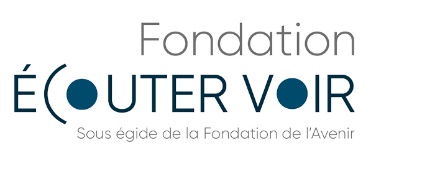 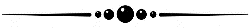 DOSSIER ADMINISTRATIF POUR VOUS IDENTIFIERIdentité du candidatCivilité :  	Prénom :      	Nom :      		Age : 	 		Profession du  candidatProfession : 		Diplôme :    si autre préciser : 	     Spécialité médicale ou universitaire :         Statut et Fonction du candidatStatut :  	si autre préciser : 	     Fonction : 	si autre préciser : 	     Lieu d’exercice du candidatNom de l’établissement :      			Service/Unité/pôle :     	           Type d’établissement :  Adresse :     				 	CP :       	Ville :       Lieu de la recherche :		   cocher si identique au lieu d’exercice	Nom de l’établissement :      			Service/Unité/pôle :     	           Type d’établissement :  Adresse :     				 	CP :       	Ville :       POUR VOUS CONTACTERPar mail ou téléphoneEmail :      Téléphone mobile :       	Téléphone fixe :       Par la poste   identique au lieu d’exercice   identique au lieu de recherchePOUR CONNAITRE VOTRE EQUIPELe Directeur de l’équipe   cocher si vous êtes le candidatPrénom :	      	 			Nom : 	     			Email :      				Téléphone fixe :       Spécialité, métier (champs libre):        Autres collaborateurs scientifiques impliqués dans le projetPrénom :	      	 		Nom : 	     		Email :      Spécialité, métier*(champs libre) :        Prénom :	      	 		Nom : 	     		Email :      Spécialité, métier*(champs libre) :        Prénom :	      	 		Nom : 	     		Email :      Spécialité, métier*(champs libre):        *: n’Oubliez pas si vous le savez, d’indiquer le nom de l’ARC Collaborateurs administratifs impliqués dans le projetPrénom :	      	 			Nom : 	     		Email :      				Téléphone fixe :       Fonction /métier (champs libre) :        Prénom :	      	 			Nom : 	     		Email :      				Téléphone fixe :       Fonction /métier (champs libre) :        *: SI possible le nom de la personne en charge du budget d’une part et des conventions d’autre part Vos publications les plus marquantes (tout thème confondu) (3 max)Titre :      Auteurs principaux :      Revue :      Date :      Titre :      Auteurs principaux :      Revue :      Date :      Titre :      Auteurs principaux :      Revue :       Date :      DOSSIER D’EVALUATION DE VOTRE CANDIDATUREVos antécédents avec la FondationAvez vous déjà deposé un dossier de candidature ?    Cocher si OuiSi oui année du dernier dépôt :      Vous ou l’un de vos collaborateurs, rattaché à votre équipe a-t-il déjà été financé ?Si oui, indiquez l’année         et le n° du dernier projet :      Vos expertises Avez-vous déjà réalisé des expertises pour la Fondation ?  Non               Si oui, en quelle année        Si vous souhaitez nous proposer un reviewer de votre dossier….Prénom :	      	 		Nom : 	     		Email :      Spécialité, métier (champs libre) :        Prénom :	      	 		Nom : 	     		Email :      Spécialité, métier (champs libre) :        DOSSIER BUDGETAIREDemande Générale du budget (en TTC)Le détail de la demande budgétaire figure en pièce jointeRappel : Le matériel hors consommable reste la propriété de la FondationLa Fondation ne finance plus de matériel de bureautiqueLes frais de gestion ne doivent pas dépasser 7% et ne sont acceptés que s’il y a des frais de RHDOSSIER REGLEMENTAIREAUTORISATIONS/AVIS Type de recherche :  Cochez la case si aucune autorisation ou avis est nécessaire pour votre projet.Sinon : Autorisation/avis à demander :      Autorisation/avis en cours (présenter les justificatifs):       Autorisation/avis obtenues (présenter les justificatifs) :      DOSSIER SCIENTIFIQUE/PROTOCOLE DE RECHERCHELE TITRE DU PROJETACRONYME - 20 signes max (Facultatif)TITRE COMPLET (Il ne sera pas diffusé sur le site de la Fondation de l’Avenir) - 250 signes maxTITRE VULGARISE (il sera diffusé sur le site de la Fondation de l’Avenir, si le dossier est retenu) – 250 signes max LES RESUMES RESUME SCIENTIFIQUE (Il ne sera pas diffusé sur le site de la fondation de l’Avenir) - 3000 signes maxRESUME GRAND PUBLIC (il sera diffusé sur le site de la fondation de l’Avenir, si le dossier est retenu) – 700 signes max THEMATIQUES DU PROJET THEME DE L’APPEL A PROJETSChoisir le thème de cet AAP le plus approprié à votre projetThème : LES MOTS CLES DU PROJETChoisir les mots clés les plus appropriés à votre projet qui nous aideront à retrouver votre projet dans notre base de données :Pathologie : 	  Technique : 	 Population :	 		JUSTIFICATION DE VOTRE DEMANDEVous pouvez justifier le montant, la demande à la fondation de l’Avenir, l’intérêt de la recherche, les potentialités de publication…. - 1000 signes maxGESTION DU PROJETVotre projet financé par la Fondation Précisez ici les principales étapes de votre projet financé par la Fondation de l’Avenir. (6 Etapes max)Par exemple :Nom de l’étape : ExamenDescription des étapes : type d’examen Indicateurs de suivis : nombre d’examens réalisés- Calendrier :Durée totale du projet     mois (24 mois max)Un à deux rapports d’activité intermédiaire sont attendus durant la période de conventionnement et un bilan scientifique en fin de convention (ou un rapport d’activité exhaustif si les résultats ne sont pas accessibles.)PROTOCOLE (à fournir en annexe)15 pages maximumQue votre recherche comporte une partie d'expérimentation animale, clinique ou translationnelle elle doit préciser impérativement dans tous les cas :La justification scientifique du projet, les résultats attendus et les perspectivesL’expérience personnelle et de l’équipe dans le domaine du projet présentéL’objectif de l’étude et les critères de mesures choisis pour l’évaluation (critères de jugement)La méthodologie (qui comportera obligatoirement un plan expérimental détaillé)la gestion des données (nombre de sujets nécessaires et plan d’analyse)La bibliographie de référence La rédaction du protocole doit être suffisamment précise pour permettre de justifier :La faisabilité du projet, les moyens demandés, le caractère applicatif à court ou moyen termeConcernant les projets impliquant la personne humaine  :Le contexte réglementaire doit être précisé : Jardé /Cerees/Cnil…RAPPELS DE CONDITIONS DE CANDIDATUREVous n’avez pas de financement en cours à la Fondation de l’Avenir ou la Fondation Ecouter VoirVous respectez le format du présent formulaire Vous acceptez l’ensemble des conditions mentionnées dans le cahier des chargesVous acceptez les conditions d’utilisation des données en cochant cette case  :J’accepte que les informations recueillies sur ce formulaire soient enregistrées dans un fichier informatisé serveur sécurisé géré par la Fondation de l’Avenir. Les données personnelles extraites sont destinées à la Fondation de l’Avenir à des fins de gestion interne, pour la gestion de votre dossier notamment. La Fondation de l’Avenir s’engage à ne pas sortir ces données en dehors de l’Union Européenne et à ne pas les échanger avec une autre entité, sans votre accord express. Conformément à la loi « Informatique et libertés », vous pouvez vous opposez à l’utilisation de vos données à caractère personnel ou y accéder pour leur rectification, limitation ou effacement, en contactant :Le Délégué à la Protection des Données de la Fondation de l’Avenir, 10-14 rue Brancion 75015 Paris. Tél : 01 40 43 61 77. Mail : dpo@fondationdelavenir.orgElles sont conservées pendant la durée strictement nécessaire à la réalisation des finalités précitées. CE DOSSIER DOIT ETRE ENVOYE EN FORMAT WORD A L’ADRESSE riis@fondationdelavenir.org AVANT LE 02 JUIN 2022:Vous devez y joindre 3 éléments suivant: Le CV du candidat (pdf)		La grille budgétaire(excel)		Le protocole de recherche (pdf)LIGNES BUDGETAIRESMONTANT TTCNATURE DE LA DEPENSENATURE DE LA DEPENSECout total du projet  Le cout total du projet comprend le montant de la fondation et celui des co-financementsLe cout total du projet comprend le montant de la fondation et celui des co-financementsNom du Co-financeurMONTANT TTCCoché si obtenuQue couvre ce co-financement ?Demandé à la Fondation :MONTANT TTCPréciser la nature des dépenses :Préciser la nature des dépenses :Ressources humainesConsommablesMatérielFrais administratifsSOIT TOTAL DEMANDEN°Nom de l’étape (100 signes)Description des étapes (champs illimité)Indicateurs de suivis (1000 signes)123456N°Indiquer s’il y en a les étapes devant être achevées pour démarrer l’étape de la ligne (100 signes)Durée en mois (2chiffres)Début de l’étapeDépense prévue pour la réalisation de l’étape (300 signes)Livrable prévu (peut être aucun) (250 signes)1Aucune23456